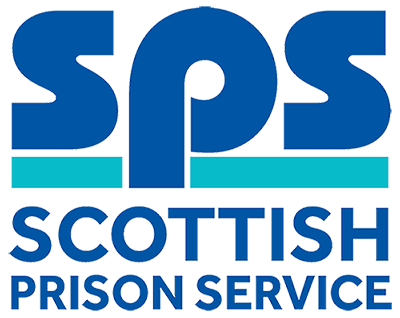 Maintenance Manager Assessment InformationThank you for your interest in the above role. Below, you will find information on how the different competencies outlined in the person specification will be assessed throughout the Recruitment process as well as information on the vacancy timeline. Throughout the process, you will be assessed against the competencies captured in the person specification and the key behaviours set out in the SPS Behavioural Competency Framework (BCF). All Recruitment at SPS is based on the Behavioural Competency Framework which outlines the key behaviours and standards required both of applicants and existing staff. Further details on the SPS Behavioural Competency Framework can be found on the Careers section of our website. Competencies you will be assessed against:Selection Process Timeline:Person SpecificationEssential/DesirableAssessmentQualificationsQualificationsQualificationsHave completed a recognised apprenticeship in either a mechanical, electrical/electronic, building services discipline. For Example SVQ level 3 or City and Guilds level 3 and a National Certificate (or equivalent) in either a mechanical, electrical/electronic or building services discipline. EssentialApplicationHave completed an HNC in a relevant engineering subject and an IOSH managing safely certificate or equivalent or prepared to work towards one with full support from SPS.Essential ApplicationInterview ExperienceExperienceExperienceESTATES MAINTENANCE EXPERIENCE Proven experience of facilities management including planned preventative maintenance (PPM) and extensive use Computerised Maintenance Management Systems for delivery of PPM and reactive repairs to ensure compliance and standards are maintained.EssentialApplicationPresentationInterviewMANAGING AND LEADINGEvidence of providing effective support, direction and motivation to teams whilst setting priorities and objectives. EssentialInterviewBUDGETEvidence of your ability to plan, monitor and manage budgets. EssentialInterviewKnowledge & SkillsKnowledge & SkillsKnowledge & SkillsKNOWLEDGE AND LEGISLATION Sound knowledge of relevant legislation, including Health and Safety, Approved Codes of Practice and British Standards.EssentialInterviewBUILDING AND MAINTAINING RELATIONSHIPSEvidence of your ability to foster effective working relationships with a range of stakeholders and influence others to achieve desired outcomes. EssentialInterviewPROBLEM SOLVING AND DECISION MAKING Evidence of your excellent problem solving skills, your ability to provide practical and creative solutions to a range of issues and empower teams to make appropriate decisions.  EssentialInterviewPLANNING, IMPLEMENTATATION AND CONTROLEvidence of your excellent organisational skills, demonstrating your ability to prioritise, forward plan and manage competing demands while monitoring team workload and reorganising resources to ensure outputs are delivered on time. EssentialInterviewApplication WindowLive: 18 January 2019 Close: 01 February 2019  Short-listing04 February 2019We will review your application to determine who is being shortlisted for the assessment day. We will update you of the outcome via the Online Recruitment system.Assessment: Presentation & InterviewThe final step in the assessment process is a presentation and interview which will take place on the following date:19 February 2019